Załącznik nr 3 OŚWIADCZENIE/DEKLARACJA UCZESTNICTWA W PROJEKCIE Ja, niżej podpisany/a ………………………………………………………………………………… zamieszkały/a ………………………………………………………………………………………… (adres zamieszkania: miejscowość, ulica, numer domu/mieszkania, kod) Dobrowolnie deklaruję swój udział we wszystkich zaproponowanych mi formach wsparcia, odbywających się w ramach projektu „Lepsze jutro!!!” nr RPLD.09.01.01-10-C061/16. Oświadczam, że spełniam kryteria kwalifikowalności grupy docelowej uprawniające mnie do udziału w projekcie:  jestem osobą bezrobotną zarejestrowaną w ewidencji urzędu pracy w wieku powyżej 18 roku życia (zakwalifikowaną do III profilu pomocy),   jestem osobą bierną zawodowo w wieku powyżej 18 roku życia,  jestem osobą niepełnosprawną w stopniu znacznym/umiarkowanym i//lub 
z niepełnosprawnościami sprzężonymi, osobą niepełnosprawną intelektualnie lub
 z zaburzeniami psychicznymi,  jestem osobą niepełnosprawną w stopniu lekkim,  jestem osobą korzystającą z Programu Operacyjnego Pomoc Żywnościowa 2014-2020,  jestem osobą z wykluczeniem wielokrotnym,  jestem osobą dotkniętą ubóstwem,  jestem osobą o niskich kwalifikacjach – do ISCED 3 włącznie,  mieszkam na terenie województwa łódzkiego pod adresem ……………………………………………………………………………………………….. Wyrażam zgodę na wykorzystanie mojego wizerunku do celów projektowych, w tym przede wszystkim do zamieszczania fotografii z moim wizerunkiem na stronach internetowych, zawierających treści promujące projekt, w prasie lokalnej oraz w materiałach ogólnych promujących projekt. W przypadku rezygnacji z uczestnictwa w projekcie, zmiany danych osobowych zobowiązuję się niezwłocznie, na piśmie powiadomić o tym fakcie Lidera Projektu Centrum Edukacji 
i Zarządzania Korporacja „Romaniszyn” Sp. z o.o. 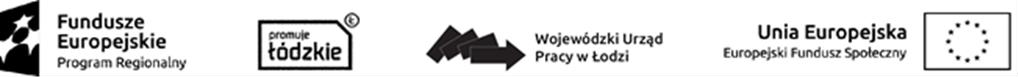 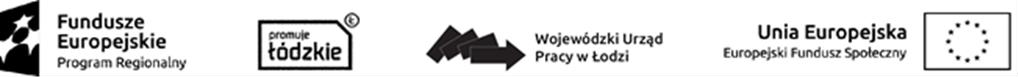 Zobowiązuję się w ciągu 4 tygodni po zakończeniu udziału w projekcie udostępnić dane dotyczące mojego statusu na rynku pracy oraz informować na temat udziału w kształceniu lub szkoleniu oraz uzyskania kwalifikacji lub nabycia kompetencji. Zobowiązuje się w ciągu trzech miesięcy po zakończeniu udziału w projekcie udostępnić dane dot. mojego statusu na rynku pracy (dostarczyć: kopie umów potwierdzających podjęcie zatrudnienia/zaświadczenie od pracodawcy z danymi dotyczącymi wysokości wynagrodzenia 
i długości zatrudnienia) oraz udostępnić dane na temat dokonanego postępu w procesie aktywizacji społeczno-zawodowej (zaświadczenie o podjęciu nauki, o podjęciu wolontariatu, opinie o poprawie stanu zdrowia). Zostałem/łam poinformowany/na, iż uczestniczę w projekcie współfinansowanym ze środków Unii Europejskiej w ramach Regionalnego Programu Operacyjnego Województwa Łódzkiego, Oś Priorytetowa IX Włączenia społeczne, Działanie IX.1 Aktywna integracja osób zagrożonych ubóstwem lub wykluczeniem społecznym, Poddziałanie IX.1.1 Aktywizacja społeczno – zawodowa osób zagrożonych ubóstwem lub wykluczeniem społecznym. Zapoznałem/łam się z Regulaminem projektu „Lepsze jutro!!!” nr RPLD.09.01.01-10C061/16. Uprzedzony/a o odpowiedzialności za złożenie nieprawdziwego oświadczenia lub zatajenie prawdy, niniejszym oświadczam, że dane zawarte w niniejszej „Deklaracji uczestnictwa w projekcie” są zgodne z prawdą. …………………………………………. (Data i podpis uczestnika projektu) 